ПРОЄКТУКРАЇНА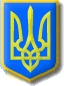 Нетішинська міська рада Хмельницької області Р І Ш Е Н Н Яшістдесят дев’ятої Нетішинської міської радиVІІ скликання28.02.2020					Нетішин				№ 69/____Про програму модернізації системи  надання адміністративних послуг у Нетішинській міській об’єднаній територіальній громаді на 2020 рікВідповідно до пункту 22 частини 1 статті 26, пункту 3 частини 4 статті                  42 Закону України «Про місцеве самоврядування в Україні», Закону України «Про адміністративні послуги», рішення сорок восьмої сесії Нетішинської міської ради VІІ скликання від 21 грудня 2018 року № 48/3391 «Про порядок розроблення та виконання міських цільових програм», з метою підвищення якості надання адміністративних послуг, Нетішинська міська рада                                 в и р і ш и л а:1.Затвердити програму модернізації системи надання адміністративних послуг у Нетішинській міській об’єднаній територіальній громаді на 2020 рік (далі – програма) згідно з додатком.2.Фінансовому управлінню виконавчого комітету міської ради (Валентина Кравчук)  передбачити у бюджеті Нетішинської міської ОТГ кошти на виконання програми.3.Виконавчому комітету міської ради інформувати міську раду про виконання програми.4.Контроль за виконанням цього рішення покласти на постійні комісії міської ради та заступника міського голови Оксану Латишеву.Міський голова							Олександр СУПРУНЮКЗАТВЕРДЖЕНОРішення шістдесят дев’ятої Нетішинської міської ради VІІ скликання 28.02.2020 № 69_____ПРОГРАМАмодернізації системи надання адміністративних послуг у Нетішинській міській об’єднаній територіальній громаді на 2020 рік2ПАСПОРТПрограми модернізації системи надання адміністративних послуг у Нетішинській міській об’єднаній територіальній громаді на 2020 рік31.Визначення проблеми, на розв’язання якої спрямована програмаАдміністративна послуга – результат здійснення владних повноважень адміністративним органом, що відповідно до чинного законодавства забезпечує юридичне оформлення умов реалізації фізичними та юридичними особами прав, свобод і законних інтересів за їх заявою (видача дозволів, актів, сертифікатів, посвідчень, проведення реєстрації тощо).Діючий Центр надання адміністративних послуг (ЦНАП) є постійно діючим робочим органом виконавчого комітету Нетішинської міської ради, в якому надаються адміністративні послуги через адміністратора шляхом його взаємодії з суб’єктами надання адміністративних послуг.У 2019 році утворилась Нетішинська міська об’єднана територіальна громади шляхом приєднання до м. Нетішина Старокривинської сільської ради.Існуюча організація надання адміністративних послуг характеризується на сьогодні деякими недоліками, зокрема інституційні документи та перелік адміністративних послуг потребують оновлення.Відсутність налагодженої системи надання адміністративних послуг для мешканців с. Старий та Новий Кривин, віддаленість до центру Нетішинської міської ОТГ необхідним є створення територіального підрозділу Центру надання адміністративних послуг, облаштувати умови для обслуговування суб’єктів звернення, у тому числі відповідним матеріально-технічним забезпеченням для організації ефективної роботи.2.Визначення мети програмиОсновною метою програми є модернізація діючої системи надання адміністративних послуг та створення територіального підрозділу ЦНАП у с.Старий та Новий Кривин.Програмою передбачається удосконалення інституційного та ресурсного забезпечення Центру надання адміністративних послуг.3.Обгрунтування шляхів і засобів розв’язання проблеми, обсягів та джерел фінансування, строки та етапи виконання програмиЗабезпечення виконання завдань програми передбачається шляхом поетапного та якісного виконання пріоритетних завдань та заходів виконавцями.Заходи передбачають формування механізмів, що сприятимуть поліпшенню системи надання адміністративних послуг, що у свою чергу дозволить мешканцям об’єднаної територіальної громади відчути переваги децентралізації, покращити їх обізнаність з процесами передачі владних повноважень на місцевий рівень, підвищити активність у вирішенні питань життєдіяльності ОТГ.5Робота територіального підрозділу ЦНАП дозволить наблизити надання адміністративних послуг для значної частини мешканців, налагодити інформування та залучення населення до активності в об’єднаній територіальній громаді.Фінансове забезпечення програми здійснюватиметься в межах бюджетних призначень бюджету Нетішинської міської ОТГ, коштів інших джерел фінансування, що не суперечать чинному законодавству.4.Перелік завдань і заходів програми та результативні показникиПерелік напрямів, завдань та заходів визначений у додатку до програми.5.Напрями діяльності та заходи програмиГоловними напрямами  програми є:- модернізація існуючого Центру надання адміністративних послуг;- утворення територіального підрозділу Центру надання адміністративних послуг у с.Старий та Новий Кривин.6.Координація та контроль за ходом виконання ПрограмиКоординацію та контроль про хід виконання програми здійснює управління економіки виконавчого комітету міської ради.Додаток до програмиНапрями діяльності та заходи програми модернізації системи адміністративних послуг у Нетішинській міській об’єднаній територіальній громаді на 2020 рік1.Ініціатор розроблення програмиУправління економіки виконавчого комітету міської радиУправління економіки виконавчого комітету міської ради2.Закон України, нормативно-правові акти або інший розпорядчий документ відповідно до якого розробляється програмаЗакону України «Про місцеве самоврядування в Україні», «Про адміністративні послуги»Закону України «Про місцеве самоврядування в Україні», «Про адміністративні послуги»3.Розробник програми Управління економіки виконавчого комітету міської радиУправління економіки виконавчого комітету міської ради4.Співрозробники програмиУправління, відділи, інші структурні підрозділи виконавчого комітету Нетішинської міської радиУправління, відділи, інші структурні підрозділи виконавчого комітету Нетішинської міської ради5.Відповідальні виконавці програмиУправління економіки виконавчого комітету міської радиУправління економіки виконавчого комітету міської ради6.Учасники програмиУправління, відділи, інші структурні підрозділи виконавчого комітету Нетішинської міської ради  Управління, відділи, інші структурні підрозділи виконавчого комітету Нетішинської міської ради  7.Термін реалізації програми 2020 рік2020 рік7.1.Етапи виконання програми--8.Обсяги та джерела фінансуванняОбсяги та джерела фінансуванняОбсяги та джерела фінансуванняДжерела фінансуванняДжерела фінансуванняДжерела фінансуванняОбсяг фінансування, тис.грн.Бюджет Нетішинської міської ОТГБюджет Нетішинської міської ОТГБюджет Нетішинської міської ОТГУ межах бюджетних призначеньІнші незаборонені джерелаІнші незаборонені джерелаІнші незаборонені джерела№ п/пНазва напряму (пріоритетні завдання)Заходи програмиТермін виконанняВиконавціДжерела фінансуванняОрієнтовні обсяги фінансу-вання (вартість),тис.грн., у тому числіОчікуваний результат123456101Інституційна модернізація ЦНАПЗатвердження в новій редакції Регламенту Центру надання адміністративних послуг (далі - ЦНАП)березень-травеньУправління економіки виконавчого комітету міської ради--Оновлення регламенту роботи ЦНАП2Оновлення та затвердження Переліку адміністративних послуг, які надаються у ЦНАП в межах власних та делегованих повноважень, і за узгодженими рішеннями з іншими суб’єктами надання адміністративних послугберезень-травеньУправління економіки виконавчого комітету міської ради--Розширення переліку адміністративних послуг із врахуванням рекомендацій програми "U-LEAD з Європою"3Розроблення/оновлення та затвердження інформаційних і технологічних карток адміністративних послуг. суб’єктами надання яких є Нетішинська міська рада, її виконавчі органи. Отримання від інших суб’єктів надання адміністративних послуг інформаційні і технологічні карткиквітень - липеньСуб’єкти надання адміністративних послуг--Приведення у відповідність до вимог чинного законодавства технологічні та інформаційні картки адміністративних послуг4Перегляд положень про виконавчі органи Нетішинської міської ради, посадові інструкції посадових осіб, які будуть залучатися до роботи у ЦНАП, внести до них відповідні змінитравень-червень Керівники управлінь, відділів, інших структурних підрозділів виконавчого мотету Нетішинської міської ради --Збільшення кількості посадових осіб з виконання обов’язків адміністратора ЦНАП5Забезпечення навчання адмініс-траторів ЦНАП, посадових осіб виконавчих органів Нетішинської міської ради, які залучені до надання адмініст-ративних послуг, шляхом участі в семінарах, тренінгах, тощоПротягом рокуКерівники управлінь, відділів, інших структурних підрозділів виконавчого комітету Нетішинської міської ради Бюджет Нетішинської міської ОТГУ межах бюджетних призначеньОбов'язкова участь в навчальних заходах, які передбачені Програмою "U-LEAD з Європою», інших навчальних програмах	6Придбання форми працівникам ЦНАППротягом рокуВиконавчий комітет Нетішинської міської радиБюджет Нетішинської міської ОТГУ межах бюджетних призначеньПідвищення якості надання адміністративних послуг7Інформування населення про діяльності ЦНАП та надання адміністративних послугПротягом рокуУправління економіки виконавчого комітету міської ради--Підвищення обізна-ності громадян та поширення інфор-мації8Впровадження інформаційної системи «Програмний комплекс автоматизації роботи центрів надання адміністративних послуг» (Вулик)Протягом рокуВиконавчий комітет Нетішинської міської ради спільно з програмою  "U-LEAD з Європою»Бюджет Нетішинської міської ОТГ, програми "U-LEAD з Європою» У межах визначених коштівАвтоматизація роботи ЦНАП9Встановлення та налаштування електронної системи керування чергоюПротягом рокуВиконавчий комітет Нетішинської міської ради спільно з програмою  "U-LEAD з Європою»Бюджет Нетішинської міської ОТГ, програми "U-LEAD з Європою» У межах визначених коштівОрганізація ефективного керування чергою у ЦНАП	10Розширення мережі центру надання адміністративних послугУтворення територіального підрозділу ЦНАП у с.Старий та Новий КривинПротягом рокуВиконавчий комітет Нетішинської міської ради спільно з програмою  "U-LEAD з Європою»Бюджет Нетішинської міської ОТГ, програми "U-LEAD з Європою» У межах визначених коштівЗабезпечення надання адміністративних послуг у с.Старий та Новий Кривин